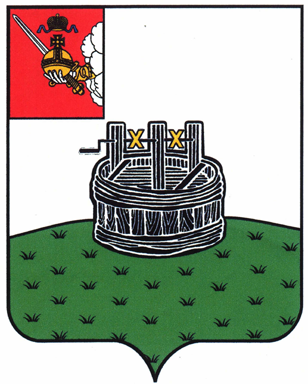 ГЛАВА ГРЯЗОВЕЦКОГО МУНИЦИПАЛЬНОГО ОКРУГАП О С Т А Н О В Л Е Н И Е                                г. Грязовец  О поощренииВ соответствии с Положением о Почетной грамоте главы Грязовецкого муниципального округа, Благодарности главы Грязовецкого муниципального округа, Благодарственном письме главы Грязовецкого муниципального округа и ценном подарке от имени главы Грязовецкого муниципального округа, утвержденным постановлением главы Грязовецкого муниципального округа от 10.11.2022 № 259 «О поощрениях главы Грязовецкого муниципального округа», рассмотрев представленные документы,ПОСТАНОВЛЯЮ:Объявить Благодарность главы Грязовецкого муниципального округа за значительные успехи в профессиональной деятельности и многолетний добросовестный труд в отрасли образования Грязовецкого муниципального округа:ВЕРЕЩАГИНОЙ Светлане Витальевне, учителю-дефектологу бюджетного общеобразовательного учреждения Вологодской области «Грязовецкая школа-интернат для обучающихся с ограниченными возможностями здоровья по слуху»;ЗАПРУДНОВОЙ Нине Сергеевне, воспитателю бюджетного общеобразовательного учреждения Вологодской области «Грязовецкая школа-интернат для обучающихся с ограниченными возможностями здоровья по слуху».Глава Грязовецкого муниципального округа                                               С.А. Фёкличев21.08.2023№  240